								                Pacyna, 23 lipca 2021r.OZ.6220.2.2021	      O  B  W  I  E  S  Z  C  Z  E  N  I  Eo wydaniu decyzji o środowiskowych uwarunkowaniach Wójt Gminy Pacyna, działając na podstawie art. 49 ustawy z dnia 14 czerwca 1960r. Kodeks postępowania administracyjnego (Dz. U z 2021r., poz. 735), art. 85 ust. 3 ustawy z dnia 3 października 2008r. o udostępnianiu informacji o środowisku i jego ochronie, udziale społeczeństwa w ochronie środowiska oraz o ocenach oddziaływania na środowisko (Dz. U. z 2021r. poz. 247).         	            Z a w i a d a m i aże w dniu 23 lipca 2021r. została wydana decyzja o środowiskowych uwarunkowaniach na realizację przedsięwzięcia mogącego potencjalnie znacząco oddziaływać na środowisko pn. „Budowa farmy fotowoltaicznej o maksymalnej mocy do 3,3 MW wraz z infrastrukturą towarzyszącą zlokalizowaną na działkach nr ewid. 190 i  192 w miejscowości Janówek, gmina Pacyna, powiat gostyniński” obręb 0003 Janówek, gmina Pacyna, pow. gostyniński, woj. mazowieckie.Organem administracji właściwym do wydania decyzji w tej sprawie jest Wójt Gminy Pacyna, zaś organami biorącymi udział w ocenie oddziaływania na środowisko, właściwymi do wydania opinii i dokonania uzgodnienia byli:1.Regionalna Dyrekcja Ochrony Środowiska w Warszawie, ul. Sienkiewicza 3, 00-015 Warszawa,2.Państwowy Powiatowy Inspektor Sanitarny w Gostyninie, ul. Bierzewicka 67, 09-500 Gostynin 3.Państwowe Gospodarstwo Wodne Wody Polskie, Zarząd Zlewni w Łowiczu,
Od niniejszej decyzji służy stronom odwołanie do samorządowego Kolegium Odwoławczego w Płocku ul. Kolegialna 20B, za pośrednictwem Wójta Gminy Pacyna w terminie 14 dni od dnia jej doręczenia.                    				              			                 WÓJT GMINY PACYNA                           www.pacyna.mazowsze.pl     09-541  Pacyna, ul. Wyzwolenia  7, tel./fax  ( 24 ) 285-80-54,  285-80-64, e-mail: gmina@pacyna.mazowsze.pl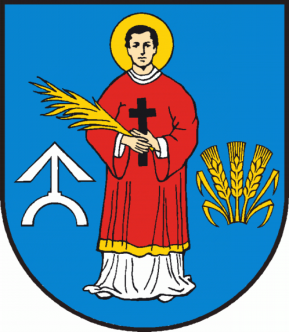 ***********************************************************************Pacyna 23 lipca 2021r.OZ.6220.2.2021					        Pan Robert Petera (sołtys wsi Janówek)					       Janówek 33                                                           09-541 Pacyna  	 Proszę o umieszczenie załączonego obwieszczenia znak: OZ.6220.2.2021 z dnia 23 lipca 2021r. dotyczącego wydania  decyzji o środowiskowych uwarunkowaniach dla  przedsięwzięcia pn. „Budowa farmy fotowoltaicznej o maksymalnej mocy do 3,3 MW wraz z infrastrukturą towarzyszącą zlokalizowaną na działkach nr ewid. 190 i  192 w miejscowości Janówek, gmina Pacyna, powiat gostyniński” obręb 0003 Janówek, gmina Pacyna, pow. gostyniński, woj. mazowieckie.Obwieszczenie proszę umieścić na tablicy ogłoszeń sołectwa oraz przekazać do wiadomości w sposób zwyczajowo przyjęty.W załączeniu:1.Obwieszczenie do wywieszenia na tablicy ogłoszeń wsi Janówek.2. Decyzja środowiskowa 